       OSNOVNA  ŠKOLA KOPRIVNIČKI  BREGI                                                               ŠKOLSKI  JELOVNIK                                         šk. god. 2021./2022.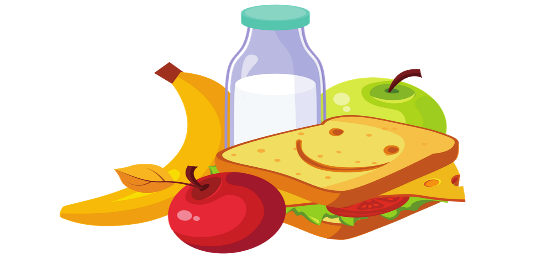                                                                od 31.1. do 28.2.2022.Ponedjeljak, 31.1.Utorak, 1.2.Srijeda, 2.2.Četvrtak, 3.2.Petak, 4.2.PILEĆA PAŠTETA - KISELI KRASTAVCI - KRUH - BIJELA KAVAĆUFTE - KRUMPIR PIRE SA CVJETAČOM I BROKULOM - KISELA PAPRIKA - KRUHPILETINA U UMAKU OD PORILUKA - RIŽA - KUPUS SALATA – KRUHPEČENI OSLIĆ - GRAH SALATA - KRUHGRIS S ČOKOLADOM Ponedjeljak, 7.2.Utorak, 8.2.Srijeda, 9.2.Četvrtak, 10.2.Petak, 11.2.KREMNI NAMAZ - ČAJ - KRUHŠPAGETI BOLOGNESE   - ZELENA SALATA S KUKURUZOMSVINJETINA U UMAKU - RIZI -BIZI OD PROSA -  KUPUS SALATA - KRUH - KLEMENTINAVARIVO GRAH S KISELIM ZELJEM - KRUH TUNA BURGER - SENDVIČ OD TUNE S POVRĆEM Ponedjeljak, 14.2.Utorak, 15.2.Srijeda, 16.2.Četvrtak, 17.2.Petak, 18.2.MUESLI - MLIJEKO  PECIVO - PILETINA - POVRĆE - VOĆNI SOK PODRAVSKI GRAH S POVRĆEM I TJESTENINOM - KRUH - KRUŠKAPANIRANI OSLIĆ - KRUMPIR - KELJ NA LEŠO - KRUHSIRNI NAMAZ - MRKVA - BIJELA KAVA - KRUHPonedjeljak, 28.2.LINO DORUČAK - MLIJEKO